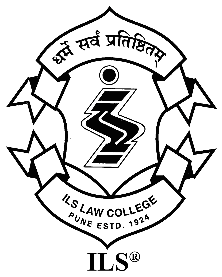 ILS LAW COLLEGESTUDENT FEEDBACK FORMCurriculum (Kindly select the most appropriate option) Q.1 How did you find the arrangement of courses in the present curriculum?ExcellentGoodSatisfactoryBelow AverageQ.2 How was your experience regarding the completion of the syllabus?ExcellentGoodSatisfactoryBelow AverageQ.3 How do you rate the use of innovative teaching methods in the classroom?ExcellentGoodSatisfactoryBelow AverageQ.4 What is your opinion regarding the add-on diploma programs or interdisciplinary courses introduced by the college?ExcellentGoodSatisfactoryBelow AverageQ.5 How do you find the current assessment / examination system?ExcellentGoodSatisfactoryBelow AverageQ.6 How do you rate the placement cell?ExcellentGoodSatisfactoryBelow AverageQ.7 How was your experience regarding the participation in co-curricular activities like seminars, workshops and guest lectures?ExcellentGoodSatisfactoryBelow AverageQ.8 How helpful is the mentor-mentee system in making students realize their strengths and development needs?ExcellentGoodSatisfactoryBelow AverageQ.9 How was your contribution in the legal aid activities and other intra- as well as inter-college competitions?ExcellentGoodSatisfactoryBelow AverageQ.10 What is your opinion regarding the research and publication facilities provided to the students by the college?ExcellentGoodSatisfactoryBelow AverageLibrary (Kindly select the most appropriate option)Q.1 How do you find the library timings and circulation facility?ExcellentGoodSatisfactoryBelow AverageQ.2 How are the internet and reading room facilities in the library?ExcellentGoodSatisfactoryBelow AverageQ.3 How are the online databases like LexisNexis Academic, Westlaw, SSC Online, Manupatra, AIR Infotech, etc.?ExcellentGoodSatisfactoryBelow AverageQ.4 What is the utility value of e-resources and reference materials provided in the library?ExcellentGoodSatisfactoryBelow AverageQ.5 What is your opinion about the availability of prescribed books and journals in the library?ExcellentGoodSatisfactoryBelow AverageQ.6 To what extent does the library cater to your research needs?ExcellentGoodSatisfactoryBelow AverageInfrastructure (Answer in ‘Yes’ or ‘No’)Q.1 Are the classrooms technologically equipped?A. Yes		B. NoQ.2 Is there a Wi-Fi facility on campus?A. Yes		B. NoQ.3 Are there canteen and parking facilities on campus?A. Yes		B. NoQ.4 Is there a sufficient hostel and mess provision?A. Yes		B. NoQ.5 Is cleanliness maintained in restrooms?A. Yes		B. NoQ.6 Is there enough space for carrying out sports and extra-curricular activities on campus?A. Yes		B. NoAny suggestion regarding the above three criteria? (Please mention briefly)________________________________________________________________________________________________________________________________________________________________________________________________________________________________________________________________________________________________________________________